PENGUMUMANNomor :	B-    /In.36/PP.07.1/8/2019Assalamualaikum Wr. Wb.Diberitahukan kepada seluruh mahasiswa sementer 7 (tujuh) ke atas yang akan mengajukan judul skripsi agar memperhatikan hal-hal sebagai berikut:Ketentuan Pengajuan Judul SkripsiMahasiswa mengisi form pengajuan judul skripsi dan harus mendapat persetujuan dosen wali studi (form terlampir)Form pengajuan judul skripsi diserahkan ke UPP Skripsi dan dimasukkan dalam stopmap warna merah (ES), Kuning (PS)Judul skripsi yang sudah mendapatkan persetujuan dari dosen wali studi akan diterima jika tidak ada kesamaan dengan judul skripsi yang ada di pangkalan data UPP Skripsi Fakultas Ekonomi dan Bisnis IslamForm Pengajuan Judul Skripsi memuat isi sebagai berikut:Judul (mengandung variabel; tinjauan/analisis; sasaran objek; tempat studi kasus)Latar Belakang (diuraikan dalam bentuk paragraf, maksimal 5 paragraf;  mengandung uraian umum, uraian khusus, uraian pemilihan sasaran objek dan tempat studi kasus)Rumusan Masalah/Fokus Penelitian (dituliskan dalam bentuk kalimat tanya; disesuaikan dengan variabel)Telaah Pustaka/Penelitian Terdahulu (minimal 2 buah; dituliskan ringkasan abstraksi, persamaan dan perbedaan dengan tulisan peneliti)Landasan Teori (dituliskan dalam bentuk poin pembahasan yang disesuaikan dengan variabel penelitian)Daftar Pustaka (minimal 5 buku primer)Tata cara penulisan Form Pengajuan Judul SkripsiTulisan diketik dengan font times new roman size 12; Spasi 1,5; Kertas F4; Margin kiri 2 cm, margin atas 2 cm, margin bawah 2 cm, kanan2 cm; tanpa jilid. Demikian pengumuman ini disampaikan, atas perhatianya disampaikan terima kasih.Wassalamualaikum Wr. Wb.Dekan, Dr. Imam Annas Mushlihin, MHNIP. 197501011998031002PENGAJUAN JUDUL SKRIPSIPENGAJUAN JUDUL SKRIPSIJudul  Pengaruh Inflasi Terhadap Profitabilitas Bank Negara Indonesia (BNI) Syariah Periode 2012 –2014Latar Belakang Pertumbuhan ekonomi merupakan perkembangan kegiatan dalam perekonomian yang menyebabkan barang dan jasa yang diproduksi dalam masyarakat bertambah sehingga akan meningkatkan kemakmuran masyarakat. Menurut Muana pertumbuhan ekonomi didefinisikan sebagai  peningkatan dalam kemampuan dari suatu perekonomian dalam memproduksi  barang-barang dan jasa–jasa. Dengan kata lain, pertumbuhan ekonomi lebih menunjukkan pada perubahan yang bersifat kuantitatif dan biasanya diukur dengan menggunakan data produk domestik bruto (GDP).Tahun 2014 pertumbuhan Indonesia menunjukkan level terendah selama kurun waktu tahun 2010 hingga 2014 yaitu hanya 5,02%. Padahal angka pertumbuhan ekonomi yang  ditargetkan pada tahun 2014 sebesar 5,5%.  Hal tersebut menujukkan pertumbuhan ekonomi indonesia mengalami perlambatan. Perlambatan tersebut disebabkan oleh (1) Menurunnya konsumsi rumah tangga sebagai akibat dari kenaikan harga BBM, (2) Turunnya ekspor barang dan jasa karena terjadinya perlambatan ekonomi di negara tujuan ekspor, (3) Penghematan belanja pemerintah seperti larangan rapat di hotel dan pemangkasan perjalanan dinas, (4) Penurunan PMTB (Pembentukan Modal Tetap Bruto) yaitu menurunnya pembangunan prasarana di konstruksi dan transportasi. Inflasi merupakan fenomena ekonomi yang sangat ditakuti oleh semua negara. Menurut Rahardja dan Manurung mengatakan bahwa inflasi adalah kenaikan harga barang-barang yang bersifat umum dan terus menerus.  Tingkat inflasi dapat diketahui melalui tiga cara yaitu Indeks Harga Konsumen (Consumer Price Index), Indeks Harga Perdagangan Besar (Wholesale Price Index), dan Indeks Harga Implisit (GDP Deflator).  Ketiga cara tersebut hanya  Indeks Harga Konsumen (Consumer Price Index) lah yang digunakan Indonesia dalam menentukan tingkat inflasi.Profitabilitas atau sering disebut rentabilitas adalah kemampuan perusahaan menghasilkan laba selama periode tertentu.  Rasio yang biasa digunakan dalam pengukuran profitabilitas adalah ROE (Return On Equity) dan ROA (Return On Asset). ROE menunjukkan kemampuan bank dalam mengelola modal yang tersedia untuk menghasilkan net income, sedangkan ROA menunjukkan kemampuan bank dalam menghasilkan income  dari aset yang dimiliki.BNI Syariah mengalami peningkatan  laba di saat pertumbuhan ekonomi melambat dengan kenaikan sebesar 38%. Sedangkan bank milik BUMN lainnya yaitu BRI Syariah, Bank Syariah Mandiri, dan BTN Syariah mengalami penurunan laba masing-masing sebesar 92,68% ; 4,3% ; dan 11,88%.Perolehan Laba Bank milik BUMN tahun 2013 – 2014Penulis tertarik untuk meneliti karena hanya BNI Syariah yang mengalami peningkatan profitabilitas dibandingkan perbankan lainnya.  Untuk mengetahui permasalahan kondisi perbankan tersebut, peneliti mengajukan penelitian berjudul “PENGARUH  INFLASI TERHADAP PROFITABILITAS BANK NEGARA INDONESIA (BNI) SYARI’AH PERIODE 2012-2014”.Rumusan Masalah Berdasarkan latar belakang yang sudah diuraikan, maka penulis merumuskan masalah sebagai berikut: Bagaimana tingkat inflasi di Indonesia? Bagaimana profitabilitas BNI Syariah?Bagaimana pengaruh inflasi  terhadap profitabilitas BNI syari’ah?Telaah Pustaka Berikut Telaah Pustaka yang digunakan penulis: Pengaruh efisiensi operasional terhadap profitabilitas Bank Syari’ah Mandiri oleh Dewi Maisarotul Mufidah (2014), mahasiswi STAIN Kediri. Penelitian ini fokus pada efisiensi operaional Bank Syari’ah Mandiri tahun 2010–2012. Penelitian ini termasuk penelitian kuantitatif, dengan hasil bahwa antara variabel X dan variabel Y memiliki hubungan yang rendah dan mempunyai pengaruh negatif dengan persamaan regresi Y = 105,415 – 15,063 (X). Sedangkan koefisien determinasinya sebesar 0,157 dalam arti variabel X hanya memberikan pengaruh sebesar 15,7% dan 84,3% sisanya dipengaruhi faktor lain.Pengaruh risiko pembiayaan ijarah terhadap profitabilitas Bank Syari’ah Mandiri oleh Rahmi Muskimawati (2015), mahasiswi STAIN Kediri. Penelitian ini fokus pada pembiayaan ijarah Bank Syari’ah Mandiri, dengan hasil bahwa antara variabel x dan variabel y memiliki hubungan yang lemah, yakni 0,227. Pada tabel coefficients diperoleh hasil bahwa Sig. 0,183 yang berarti > 0,005 maka Ho diterima. Ho diterima artinya tidak ada pengaruh risiko pembiayaan ijarah  terhadap profitabilitas Bank Syari’ah Mandiri. Pada model summary  diperoleh bahwa variabel x mempengaruhi variabel y sebesar 5,1%. Hasil di atas menunjukkan bahwa tidak ada pengaruh risiko pembiayaan ijarah  terhadap profitabilitas Bank Syari’ah Mandiri, hal ini karena pembiayaan ijarah yang disalurkan risiko pembiayaan ijarah  terhadap profitabilitas Bank Syari’ah Mandiri tidak sebesar seperti pembiayaan-pembiayaan yang lainnya.Persamaan penelitian penulis dengan penelitian sebelumnya adalah pertama,  sama-sama meneliti  tentang kinerja keuangan bank yaitu profitabilitas. Kedua, sama-sama menggunakan metode penelitian  kuantitatif. Sedangkan perbedaan dengan penelitian terdahulu adalah terletak pada variabel x, jika penelitian terdahulu menggunakan efisiensi operasional dan risiko pembiayaan ijarah, maka penelitian ini menggunakan inflasi sebagai variabel x.Landasan Teori Teori Inflasi  (Prathama Rahardja dan Mandala Manurung, Pengantar Ilmu Ekonomi : Mikroekonomi & Makroekonomi, Cet III, Jakarta: LPFE-UI, 2008)Pengertian Inflasi Penggolongan Inflasi Dampak Inflasi Kebijakan dalam InflasiProfitabilitas Bank Syariah (Munawir, Analisa Laporan Keuangan, Yogyajarta: Liberty Yogyakarta, 2010)Pengertian Profitabilitas Rumus ROA  Hubungan Inflasi Terhadap Profitabilitas (Iskandar Putong, ECONOMICS Pengantar Mikro dan Makro, cet 5 (Jakarta: Mitra Wacana Media, 2013)Daftar PustakaPrathama Rahardja dan Mandala Manurung, Pengantar Ilmu Ekonomi : Mikroekonomi & Makroekonomi, Cet III, Jakarta: LPFE-UI, 2008Munawir, Analisa Laporan Keuangan, Yogyajarta: Liberty Yogyakarta, 2010Iskandar Putong, ECONOMICS Pengantar Mikro dan Makro, cet 5, Jakarta: Mitra Wacana Media, 2013 Muhammad, Manajemen Dana Bank Syari’ah, cet III, Yogyakarta: UPP STIM YKPN, 2011M. Faruq An Nabahan, Sistem Ekonomi Islam: Pilihan Setelah Kegagalan Sistem Kapitalis dan Sosialis, Yogyakarta: UII Pres, 2000Kediri, ________________________ Mengetahui, Dosen Wali, 							Yang Bersangkutan,______________________________ 			_______________________________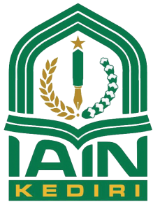 KEMENTERIAN AGAMA REPUBLIK INDONESIAINSTITUT AGAMA ISLAM NEGERI KEDIRIFAKULTAS EKONOMI DAN BISNIS ISLAMJl. Sunan Ampel No.07 Ngronggo Kediri 64127Telp.(0354) 689282 Fax.(0354) 686564Website: www.iainkediri.ac.idKEMENTERIAN AGAMA REPUBLIK INDONESIAINSTITUT AGAMA ISLAM NEGERI KEDIRIFAKULTAS EKONOMI DAN BISNIS ISLAMJl. Sunan Ampel No.07 Ngronggo Kediri 64127Telp.(0354) 689282 Fax.(0354) 686564Website: www.iainkediri.ac.idJudulMengandung variabel; tinjauan/ analisis; sasaran objek; tempat studi kasusLatar BelakangDiuraikan dalam bentuk Paragraf, kurang lebih 5-10  paragraf; mengandung uraian umum, uraian khusus, uraian pemilihan sasaran objek dan tempat studi kasusRumusan MasalahDituliskan dalam bentuk kalimat tanya; disesuaikan dengan variabelTelaah Pustaka/ Penelitian terdahuluTelaah Pustaka minimal 2 buah; dituliskan ringkasan abstraksi, persamaan dan perbedaan dengan tulisan peneliti.LandasanTeoriDituliskan dalam bentuk poin pembahasan yang disesuaikan dengan variabel penelitian Daftar Pustaka (minimal 5 buku)Kediri, ________________________ Mengetahui, DosenWali, 							Yang Bersangkutan,______________________________ 			_______________________________KEMENTERIAN AGAMA REPUBLIK INDONESIAINSTITUT AGAMA ISLAM NEGERI KEDIRIFAKULTAS EKONOMI DAN BISNIS ISLAMJl. Sunan Ampel No.07 Ngronggo Kediri 64127Telp.(0354) 689282 Fax.(0354) 686564Website: www.iainkediri.ac.idNama: Ika InsyirohNIM: 931306012Program Studi:Ekonomi Syariah NoNama BankLaba Tahun 2013Laba Tahun 2014Prosentase Laba1.BNI Syariah117,46 M163,25 MNaik 38%2.BRI Syariah129,56 M9,5 MTurun 92,68%3.Bank Syariah Mandiri810,7 M71,8 MTurun 4,3 %4.BTN Syariah229,38 M202,14 MTurun 11,88 %